Draw and label the boat. 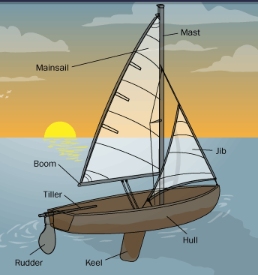 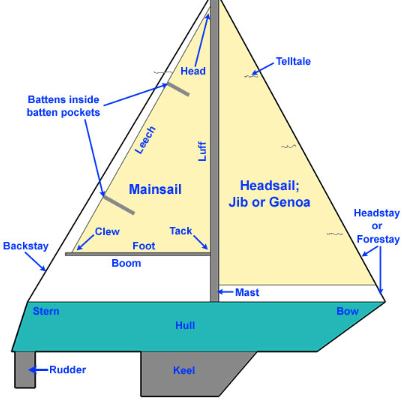 